ГКУ «Комплексный центр социального обслуживания населения в Чегемском муниципальном районе» МТ и СЗ КБРИ.о Директор                                                               с 9:00 до 18:00 перерыв с 13:00 до 14:00Газаев Алим Залимович                                                        т.+7 86630 4-19-57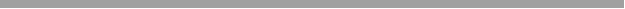 Заместитель директора                                                с 9:00 до 18:00 перерыв с 13:00 до 14:00Куршаев Ахмат Зуфарович                                                           т. +7 964 032-11-11Главный бухгалтер                                                      с 9:00 до 18:00 перерыв с 13:00 до 14:00Доттуева Лариса Алиевна                                                         т.+7 86630 4-10-26Инспектор по кадрам                                                  с 9:00 до 18:00 перерыв с 13:00 до 14:00Кокова Фатима Викторовна                                                      т.+7 86630 4-19-57Заведующий  ОМО                                                      с 9:00 до 18:00 перерыв с 13:00 до 14:00Дыгова Залина Сафарбиевна                                                                   т.+7 963 166-99-22Заведующий  ОСП  на дому                                       с 9:00 до 18:00 перерыв с 13:00 до 14:00Гучаев Мартин Борисович	      т.+7 962 653-00-00Заведующий  ОССП                                                    с 9:00 до 18:00 перерыв с 13:00 до 14:00Кибишев Адмир Мажидович                                                     т.+7 928 081-11-44Заведующий  ОПППС и Д                                          с 9:00 до 18:00 перерыв с 13:00 до 14:00Тхамокова Аминат Алиевна                                                      т.+7 965 499-44-89
361401,  КБР, Чегемский район, г.Чегем, ул. Кярова А.С., 54               
Тел.: +7(86630) 4-19-57
Единый социальный телефон: 8-800-200-66-07 (звонок бесплатный)               
Детский телефон доверия: 8-800-2000-122 (звонок бесплатный)                         Режим работы: Пн-Пт Антикоррупционная горячая линия: +7(8662) 42-49-47                                     с 9:00 до 18:00          
www.kcsonchegem.ru  е-mail: kcsonche@list.ru                                                        перерыв с 13:00 до 14:00